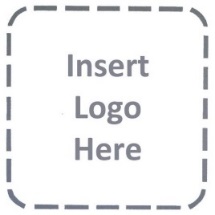 Position DescriptionPOSITION OBJECTIVESTo carry out truck driving duties and assist other employees in carrying out road construction, road maintenance and road drainage duties.To work as a co-operative team member and contribute to the enhancement of team outputs.To execute all work in a safe manner and ensure all [business name] WHS policies and procedures are adhered to at all times.ACCOUNTABILITIES AND RESPONSIBILITIESComply with [business name]’s Code of Conduct, Policies and Procedures at all times.Present a positive image of [business name] at all times.Ensure an efficient, courteous and professional service to customers at all times.Participate in the evaluation and review of all work practices and processes relevant to the role to ensure that they are effective and efficient and propose improvements where appropriate.Ensure all work is performed in accordance with requirements of WHS policies, procedures and legislation.Report all incidents, hazards and risks to the immediate supervisor.Maintain and use personal protective and safety equipment as applicable to the role.Actively participate in health and safety activities.Actively participate as a member of the relevant [business name] section and division.Promote and maintain harmonious relationships in the workplace.Ensure timely and accurate record keeping in accordance with [business name]’s requirements.Undertake training identified as relevant to the role.REPORTING RELATIONSHIPSThis position reports directly to [position name] on issues relating to the day-to-day functions of the truck driving and general assistance responsibilities and related tasks.KEY DUTIES AND RESPONSIBILITIESTruck OperationEnsure that vehicles are driven and operated in a safe and competent manner within all road traffic laws and regulations.Apply water at appropriate time and quantity to road pavements.Ensure that the maximum capacity of the vehicle is not exceeded.Ensure that vehicles are maintained in a sound condition to maximise the productive work hours of the vehicles.Immediately report any faults requiring maintenance to [business name]’s Workshop.Maintain the vehicle in a sound operational manner and provide basic routine vehicle servicing and maintenance of all vehicles under control as set down by the manufacturer and at a standard acceptable to the Workshop Supervisor.General AssistanceAssist other members of the team in carrying out assigned work duties when not carrying out authorised truck driving duties.Provide assistance where required, within skills and knowledge base and award classification level. This may involve assisting other teams and carrying out tasks of a lower classification.Administration / MaintenanceComplete standard forms associated with fault reports, accident reports, WorkCover, leave forms and other associated forms within timeframes established, including the completion of accident forms where ‘near misses’ occur.Ensure that time sheets are completed accurately and authorised by the relevant supervisor within the required collection period.Communications / Customer ServiceAdvise the public, where appropriate, of proposed works that are likely to cause an inconvenience to them and that any matters raised are responded to courteously and effectively.Operate [business name]’s two way communications system.SELECTION CRITERIAEssentialA current class “HR” (Heavy Rigid) licence and a sound driving record.Demonstrated understanding of road construction, road maintenance and road drainage activities.The ability to carry out labouring tasks associated with road construction, road maintenance and road drainage works.Demonstrated ability to carry out basic administrative tasks and be able to comprehend and understand policies, day-to-day operational procedures, systems and guidelines.Demonstrated ability to be courteous and polite to members of the public and display a positive image.DesirableDemonstrated experience in water truck operation.A current class “HC” (Heavy Combination) licence and a sound driving record.Familiarity with road construction equipment and its safe and effective application.A current Traffic Controller certificate.Previous traffic control experience.Completion of General Construction Induction.Completion of Chainsaw Operations course.A current First Aid Certificate.The ability to operate or learn to operate a grader in a relief capacity for maintenance grading operations.TITLE OF POSITION:   Watercart Operator – HR Licence	CLASSIFICATION: Grade 5EMPLOYMENT STATUS:    Full-Time       Part-Time (Hours per week:             )        CasualLOCATION:REPORTS TO: